РЕШЕНИЕ Об особенностях составления и утверждения проекта бюджета                      муниципального образования «Большеучинское»                                                                      на 2016 годПринято  15 октября  2015  года	В соответствии с Законом Удмуртской Республики «Об особенностях составления и утверждения проекта бюджета Удмуртской Республики и проекта бюджета Территориального фонда обязательного медицинского страхования Удмуртской Республики на 2016 год», утвержденного Решением сессии Государственного Совета Удмуртской Республики 29 сентября 2015 года,  решением Совета депутатов муниципального образования «Можгинский район» от 30 сентября 2015 года № 34.4 «Об особенностях составления и утверждения проекта бюджета муниципального образования «Можгинский район» на 2016 год», руководствуясь Уставом муниципального образования «Большеучинское» СОВЕТ ДЕПУТАТОВ РЕШИЛ:Приостановить до 1 января 2016 года действие положений Решения Совета депутатов муниципального образования «Большеучинское» от 27 июня 2008 года №  3.2 «О бюджетном процессе в муниципальном образовании «Большеучинское», (в редакции  от 02 июня 2009 г. №  9.3,  от 17 октября 2013 г.  № 13.1, от 12 марта 2015 г. № 24.4), касающихся составления и утверждения проекта бюджета (проекта решения о бюджете) муниципального образования «Большеучинское» на плановый период  и предоставления в Совет депутатов муниципального образования «Большеучинское» одновременно с указанными проектами документов и материалов на плановый период (за исключением прогноза социально-экономического развития  «Большеучинское»)Настоящее Решение вступает в силу со дня его подписания и подлежит официальному опубликованию в установленном порядке. Глава муниципального образования «Большеучинское» 	                           				С. А. ФалалеевПояснительная запискак проекту решения Совета депутатов муниципального образования «Большеучинское»«Об особенностях составления и утверждения проекта бюджета муниципального образования «Большеучинское» 2016 год»Проект решения  «Об особенностях составления и утверждения проекта бюджета муниципального образования «Большеучинское» на 2016 год» (далее – проект решения) подготовлен в связи с высокой неопределенностью и волатильностью на финансовых и сырьевых рынках, которые повышают риски ошибок при прогнозировании развития экономики и планировании параметров бюджетов всех уровней.Содержание данного проекта решения аналогично содержанию проекта Закона Удмуртской Республики «Об особенностях составления и утверждения проекта бюджета Удмуртской Республики и проекта бюджета Территориального фонда обязательного медицинского страхования Удмуртской Республики на 2016 год», внесенного Министерством финансов Удмуртской Республики для рассмотрения  на  сессии Государственного Совета Удмуртской Республики 29 сентября 2015 года, а также проекту решения Совета депутатов муниципального образования «Можгинский район» «Об особенностях составления и исполнения проекта бюджета муниципального образования «Можгинский район» на 2016 год, внесенного для рассмотрения на сессии Совета депутатов 30 сентября 2015 года.Проектом решения предлагается в 2015 году создать правовые основания для составления и утверждения проекта бюджета муниципального образования «Большеучинское» (проекта решения о бюджете муниципального образования «Большеучинское») только на 2016 год         (с приостановлением до 1 января 2016 года положений решения Совета депутатов муниципального образования «Большеучинское» от 27 июня 2008 года №  3.2 «О бюджетном процессе в муниципальном образовании «Большеучинское» в отношении планового периода, за исключением прогноза социально-экономического развития МО «Большеучинское», основных направлений бюджетной и налоговой политики Можгинского района.Принятие решения «Об особенностях составления и утверждения проекта бюджета муниципального образования «Большеучинское»  на 2016 год» не потребует дополнительных расходов из бюджета муниципального образования.  Совет депутатов муниципального образования «Большеучинское»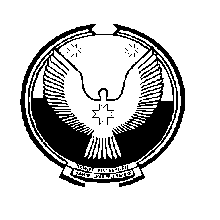   «Большеучинское»муниципал кылдэтысьдепутатъёслэн кенешсыс. Большая Учаот  «15» октября  2015  года № 28.1